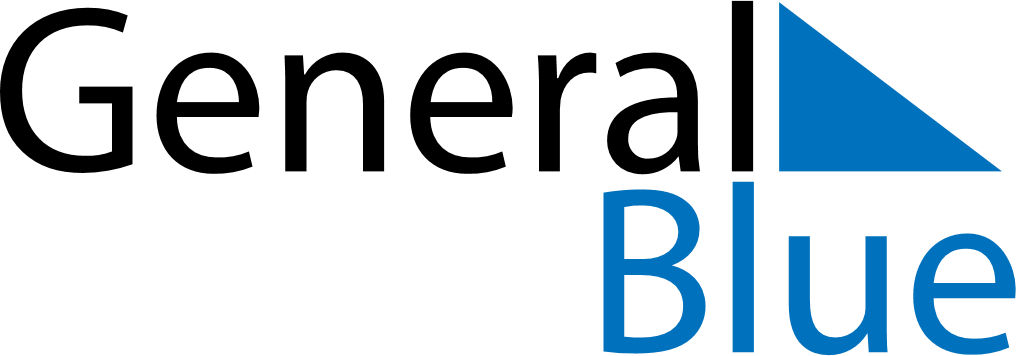 Quarter 4 of 2021ZambiaQuarter 4 of 2021ZambiaQuarter 4 of 2021ZambiaQuarter 4 of 2021ZambiaQuarter 4 of 2021ZambiaOctober 2021October 2021October 2021October 2021October 2021October 2021October 2021SUNMONTUEWEDTHUFRISAT12345678910111213141516171819202122232425262728293031November 2021November 2021November 2021November 2021November 2021November 2021November 2021SUNMONTUEWEDTHUFRISAT123456789101112131415161718192021222324252627282930December 2021December 2021December 2021December 2021December 2021December 2021December 2021SUNMONTUEWEDTHUFRISAT12345678910111213141516171819202122232425262728293031Oct 24: Independence DayOct 25: Independence Day (substitute day)Dec 25: Christmas Day